Draft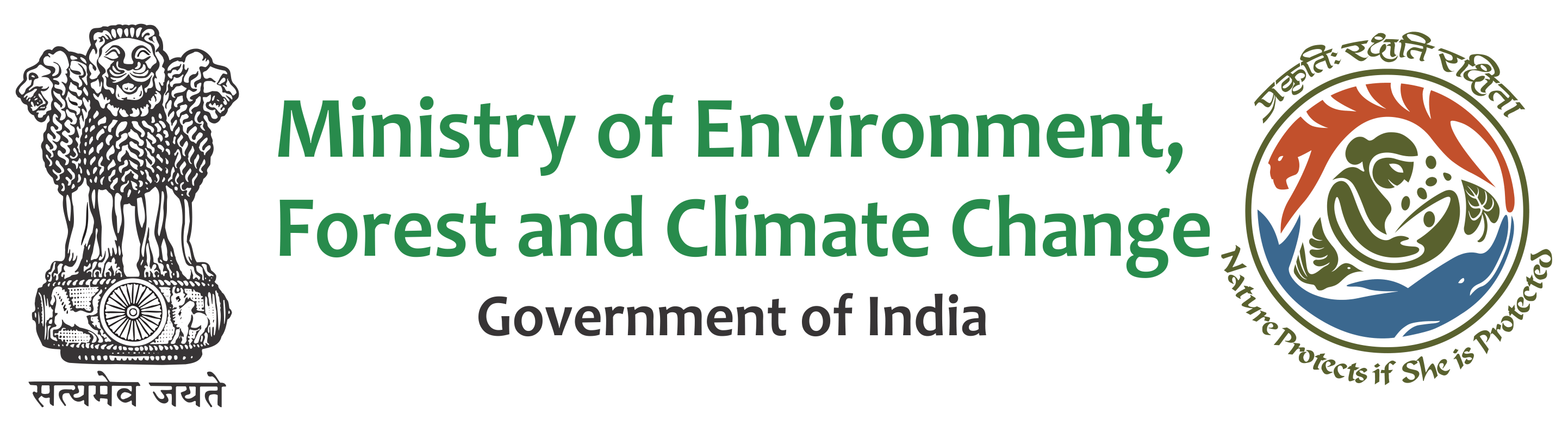 APPLICATION FORM for Filming in Forest/Wildlife areas To Joint Director (Wildlife)Ministry of Environment, Forest and Climate ChangeVayu Wing, 6th FloorIndira Paryavaran BhavanJorbagh RoadNew Delhi - 110 003Sir, I/We are witing to seek permission for shooting in Forest/Wildlife areas for a Film/TV show. Please find below the following details:8. Details of equipment being carried for filming (To be filled in the format given below)(Signature) 1.Name of the Production company/producer 2.Nationality/Country of origin3.Whether Film or TV show4.Name of the Film/TV show5.Synopsis of the Film (in English) attached6.Details of Cast and Crew Members traveling to the location for the shoot (Name and Contact details)7.Details of Locations for shooting along with dates and durationS.No.Name of the EquipmentEquipment Serial No.Quantity